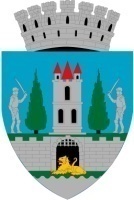 Kereskényi Gábor, Primar al municipiului Satu Mare,În temeiul prevederilor art. 136 alin. (1) din O.U.G. nr. 57/2019 privind Codul Administrativ, cu modificările și completările ulterioare, inițiez proiectul de hotărâre privind aprobarea devizului general actualizat pentru faza PT aferent proiectului „Reabilitarea termică a blocului de locuinţe situat pe str. Mircea cel Batrân nr. 23, Bl. C26”, proiect în susținerea căruia formulez următorulReferat de aprobarela proiectul de hotărâre privind aprobarea devizului general actualizat pentru faza PT aferent proiectului  „ Reabilitarea termică a blocului de locuinţe situat pe str. Mircea cel Batrân nr. 23, Bl. C26”Reducerea consumului de energie pentru încălzirea blocurilor de locuinţe are ca efecte reducerea costurilor de întreţinere cu încălzirea, diminuarea efectelor schimbărilor climatice, prin reducerea emisiilor de gaze cu efect de seră, creşterea independenţei energetice, prin reducerea consumului de combustibil utilizat la prepararea agentului termic pentru încălzire, precum şi ameliorarea aspectului urbanistic al localităţilor.În acest sens, Primăria Municipiului Satu Mare a depus spre finanțare din fonduri nerambursabile în cadrul Programului Național de Redresare și Reziliență, Componenta C5 – VALUL RENOVĂRII, AXA 1  - Schema de granturi pentru eficiență energetică și reziliență în clădiri rezidențiale multifamiliale, Operațiunea A.3- RENOVAREA ENERGETICĂ MODERATĂ SAU APROFUNDATĂ A CLĂDIRILOR REZIDENȚIALE MULTIFAMILIALE  proiectul „Reabilitarea termică a blocului de locuinţe situat pe str. Mircea cel Batrân nr. 23, Bl. C26”, acțiune finalizată prin încheierea Contractului de finanțare nr. 141031/13.12.2022.Conform punctului 6.6.3.3. din Ghidul solicitantului Primăria Municipiului Satu Mare trebuie să încarce pe platforma PNRR Proiectul tehnic (PT) împreună cu Hotărârea de aprobare a devizului general actualizat pentru faza PT al proiectului mai sus menționat.  Astfel, este necesară actualizarea devizului general pentru faza PT.Față de cele expuse mai sus, văzând și prevederile din OUG nr. 57/2019 privind Codul administrativ, cu modificările și completările ulterioare, potrivit cărora, consiliul local aprobă, la propunerea primarului, documentațiile tehnico-economice pentru lucrările de investiții de interes local, Propun spre analiză şi aprobare Consiliului Local al Municipiului Satu Mare proiectul de hotărâre în forma prezentată de executiv. INIŢIATOR:   PRIMAR        Kereskényi Gábor